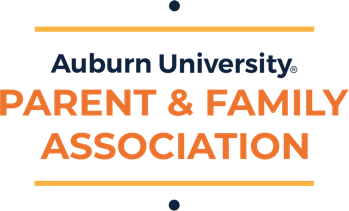 APPLICANT INFORMATION:Name: _________________________	E-mail: _________________________________________Street Address: ___________________     City: __________________     State: _________     ZIP_____Home Phone: (_____) _____________ Cell Phone: (_____) _____________ Work Phone: (_____) ___________ Student(s) at Auburn (Name, Major and Year): _____________________________________________APPLICANT INVOLVEMENT INFORMATION:Community Involvement – List and describe any current or previous community and/or school activities in which you have been involved.  Please add attachments if necessary. ________________________________________________________________________________________________________________________________________________________________________________________________________________________________________________________________________AUPFA Involvement - Discuss why you are interested in becoming a member of the AUPFA Board of Directors.  Please add attachments if necessary.________________________________________________________________________________________________________________________________________________________________________________________________________________________________________________________________________Using the following scale, rate the overall flexibility of your schedule:1 – Very Flexible	2 – Fairly Flexible	3 – Average	4 – Fairly Busy		5 – Very BusyWhat specific skills and/or qualities do you feel you can bring to the AUPA Board of Directors?________________________________________________________________________________________________________________________________________________________________________________________________________________________________________________________________________If applicable, list the AUPA board member that suggested you apply: ______________________________________T-Shirt Size: _______ Polo Size: ____ Women’s Style ______ Men’s Style______Please list any food allergies: ________________________________________________________________________________________Writing SampleEach month, the Auburn University Parents’ Association Board of Directors write newsletters to their assigned geographical region. In order to best reflect the duties of a Board member, we would like for all applicants to write a newsletter introduction to their assigned region based on the month of December. There are a number of things that are going on during this time, here are some things to consider:December is half-way through the academic year. Freshmen students are seeing final grades for the first time.This will be the longest break that students have had since beginning in the fall.Senior are beginning their job search.In 150 words, please write a sample introduction below:_________________________________________________________________________________________________________________________________________________________________________________________________________________________________________________________________________________________________________________________________________________________________________________________________________________________________________________________________________________________________________________________________________________________________________________________________________________________________________________________________________________________________________________________________________________________________________________________________________________________________________________________________________________________________________________________________________________________________________________________________________________________________________________________________________________________________________________________________________________________________________________________________________________________________________________________________________________________________________________________________________________________________________________________________________________________________________________________________________________________________________________________________________________________________________________________________Please return application and copy of most recent resume by October 31st, 2019 to:Torey Palmer | Administrator, Parent & Family Programs | torey@auburn.edu  